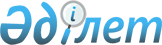 О внесении изменений в решение Байганинского районного маслихата от 6 января 2020 года № 297 "Об утверждении бюджета Жанажолского сельского округа на 2020-2022 годы"
					
			С истёкшим сроком
			
			
		
					Решение Байганинского районного маслихата Актюбинской области от 3 апреля 2020 года № 325. Зарегистрировано Департаментом юстиции Актюбинской области 8 апреля 2020 года № 6988. Прекращено действие в связи с истечением срока
      В соответствии с пунктом 4 статьи 109-1 Бюджетного Кодекса Республики Казахстан от 4 декабря 2008 года и статьей 6 Закона Республики Казахстан от 23 января 2001 года "О местном государственном управлении и самоуправлении в Республике Казахстан", маслихат Байганинского района РЕШИЛ:
      1. Внести в решение Байганинского районного маслихата от 6 января 2020 года № 297 "Об утверждении бюджета Жанажолского сельского округа на 2020-2022 годы" (зарегистрированное в Реестре государственной регистрации нормативных правовых актов № 6671, опубликованное 16 января 2020 года в эталонном контрольном банке нормативных правовых актов Республики Казахстан в электронном виде) следующие изменения:
      в пункте 1:
      в подпункте 1):
      доходы - цифры "43 365" заменить цифрами "54 962";
      поступления трансфертов - цифры "42 219" заменить цифрами "53 816";
      в подпункте 2):
      затраты - цифры "43 365" заменить цифрами "54 962".
      2. Приложение 1 к указанному решению изложить в редакции согласно приложению к настоящему решению.
      3. Государственному учреждению "Аппарат Байганинского районного маслихата" в установленном законодательством порядке обеспечить:
      1) государственную регистрацию настоящего решения в Департаменте юстиции Актюбинской области;
      2) размещение настоящего решения на интернет-ресурсе Байганинского районного маслихата после его официального опубликования.
      4. Настоящее решение вводится в действие с 1 января 2020 года. Бюджет Жанажолского сельского округа на 2020 год
					© 2012. РГП на ПХВ «Институт законодательства и правовой информации Республики Казахстан» Министерства юстиции Республики Казахстан
				
      Председатель сессии Байганинского районного маслихата 

Н. Есказиева

      Секретарь Байганинского районного маслихата 

Б. Турлыбаев
Приложение к решению Байганинского районного маслихата от 3 апреля 2020 года № 325Приложение 1 к решению Байганинского районного маслихата от 6 января 2020 года № 297
Категория
Категория
Категория
Категория
Сумма (тысяч тенге)
Класс
Класс
Класс
Сумма (тысяч тенге)
Подкласс
Подкласс
Сумма (тысяч тенге)
Наименование
Сумма (тысяч тенге)
I. ДОХОДЫ
54 962
1
Налоговые поступления
1 146
01
Подоходный налог
145
2
Индивидуальный подоходный налог
145
04
Налоги на собственность
1 001
4
Hалог на транспортные средства
1 001
4
Поступления трансфертов
53 816
02
Трансферты из вышестоящих органов государственного управления
53 816
3
Трансферты из районного (города областного значения) бюджета
53 816
Функциональная группа
Функциональная группа
Функциональная группа
Функциональная группа
Функциональная группа
Сумма (тысяч тенге)
Функциональная подгруппа
Функциональная подгруппа
Функциональная подгруппа
Функциональная подгруппа
Сумма (тысяч тенге)
Администратор бюджетных программ
Администратор бюджетных программ
Администратор бюджетных программ
Сумма (тысяч тенге)
Программа
Программа
Сумма (тысяч тенге)
Наименование
Сумма (тысяч тенге)
II. ЗАТРАТЫ
54 962
01
Государственные услуги общего характера
23 849
1
Представительные, исполнительные и другие органы, выполняющие общие функции государственного управления
23 849
124
Аппарат акима города районного значения, села, поселка, сельского округа
23 849
001
Услуги по обеспечению деятельности акима города районного значения, села, поселка, сельского округа
18 489
022
Капитальные государственного органа
5 360
04
Образование
28 164
1
Дошкольное воспитание и обучение
28 164 
124
Аппарат акима города районного значения, села, поселка, сельского округа
28 164
041
Реализация государственного образовательного заказа в дошкольных организациях образования
28 164
07
Жилищно-коммунальное хозяйство
2 249
3
Благоустройство населенных пунктов
2 249
124
Аппарат акима города районного значения, села, поселка, сельского округа
2 249
008
Освещение улиц населенных пунктов
600
009
Обеспечение санитарии населенных пунктов
500
011
Благоустройство и озеленение населенных пунктов
1 149
13
Прочие
700
9
Прочие
700
124
Аппарат акима города районного значения, села, поселка, сельского округа
700
040
Реализация мероприятий для решения вопросов обустройства населенных пунктов в реализацию мер по содействию экономическому развитию регионов в рамках Программы развития регионов до 2025 года
700
ІII. ЧИСТОЕ БЮДЖЕТНОЕ КРЕДИТОВАНИЕ
0
IV. Сальдо по операциям с финансовыми активами
0
V. Дефицит бюджета (профицит)
0
VI. Финансирование дефицита бюджета (использование профицита)
0